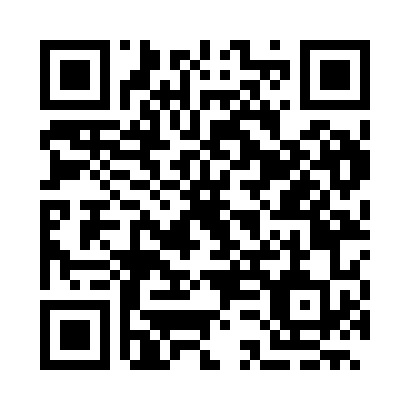 Prayer times for Kipra, BulgariaWed 1 May 2024 - Fri 31 May 2024High Latitude Method: Angle Based RulePrayer Calculation Method: Muslim World LeagueAsar Calculation Method: HanafiPrayer times provided by https://www.salahtimes.comDateDayFajrSunriseDhuhrAsrMaghribIsha1Wed4:106:021:076:058:119:562Thu4:086:011:066:068:139:583Fri4:066:001:066:068:1410:004Sat4:045:581:066:078:1510:025Sun4:025:571:066:088:1610:036Mon4:005:561:066:088:1710:057Tue3:595:541:066:098:1810:078Wed3:575:531:066:108:1910:089Thu3:555:521:066:108:2110:1010Fri3:535:511:066:118:2210:1211Sat3:515:501:066:128:2310:1412Sun3:495:481:066:128:2410:1513Mon3:475:471:066:138:2510:1714Tue3:455:461:066:138:2610:1915Wed3:445:451:066:148:2710:2016Thu3:425:441:066:158:2810:2217Fri3:405:431:066:158:2910:2418Sat3:395:421:066:168:3010:2619Sun3:375:411:066:178:3110:2720Mon3:355:401:066:178:3210:2921Tue3:345:401:066:188:3310:3022Wed3:325:391:066:188:3410:3223Thu3:315:381:066:198:3510:3424Fri3:295:371:066:198:3610:3525Sat3:285:361:076:208:3710:3726Sun3:265:361:076:218:3810:3827Mon3:255:351:076:218:3910:4028Tue3:245:341:076:228:4010:4129Wed3:225:341:076:228:4110:4330Thu3:215:331:076:238:4210:4431Fri3:205:331:076:238:4210:45